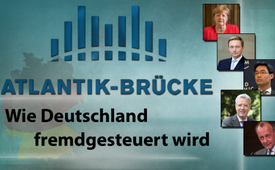 Wie Deutschland fremdgesteuert wird - Die Atlantik-Brücke -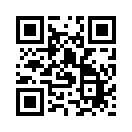 Was haben Angela Merkel, Friedrich Merz, viele andere führende Politiker und auch Chefredakteure der deutschen Leitmedien gemeinsam? Sie sind alle Mitglieder der Atlantikbrücke. Daher stellt sich die Frage, ob wirklich die Interessen Deutschlands oder nicht vielmehr die der USA durchgesetzt werden.Eine große Gemeinsamkeit von Angela Merkel, Christian Lindner, Philipp Rösler, Norbert Röttgen und Friedrich Merz ist, dass sie alle Mitglied der Atlantik-Brücke sind, dem bedeutendsten deutsch-transatlantischen Netzwerk. Dieses hat seine Wurzeln ebenfalls beim US-amerikanischen Council on Foreign Relations (CFR) und der Hochfinanz. 
Auffallend ist, dass neben führenden deutschen Politikern insbesondere auch die Chefredaktionen der deutschen Leitmedien mit ca. 100 Mitgliedern bei der Atlantikbrücke vertreten sind. 
Somit dürfte nicht nur die deutsche Politik, sondern auch die Berichterstattung der deutschen Medien zu großen Teilen die globalpolitischen Interessen der Atlantikbrücke und deren Hintermännern vertreten. Aufgrund dieser Tatsache muss man davon ausgehen, dass nicht die Interessen Deutschlands, sondern die der USA bzw. der globalen Politik durchgesetzt werden. 
Beispiele hierfür sind die Euro-Rettungspolitik sowie die Zentralisierung und Militarisierung der EU. Dadurch wurden die Schulden der Euro-Länder de facto vergemeinschaftet und die Nationalstaaten geschwächt. Deshalb sollte jede Mitgliedschaft in derartigen Netzwerken zum Ausschlusskriterium für politische Entscheidungsträger und Medienschaffende gemacht werden.von jmr/ hag.Quellen:Atlantik-Brücke:
https://de.wikipedia.org/wiki/Atlantik-Br%C3%BCcke

Mitglieder u.a. aus der Politik:
https://de.wikipedia.org/wiki/Liste_von_Mitgliedern_der_Atlantik-Br%C3%BCcke

Mitglieder der Medien:
https://www.homment.com/atlantikbruecke

Einfluss der Atlantik-Brücke:
https://krisenfrei.com/wie-die-atlantik-bruecke-die-brd-lenkt-must-read/
https://www.extremnews.com/berichte/weltgeschehen/e24d1686d7d8e94
https://deutsche-wirtschafts-nachrichten.de/2017/01/07/euro-krise-ein-kleiner-funke-kann-zum-flaechenbrand-fuehren/Das könnte Sie auch interessieren:#TransatlantischesNetz - Netzwerke - www.kla.tv/TransatlantischesNetz

#Politik - www.kla.tv/Politik

#Medien - www.kla.tv/MedienKla.TV – Die anderen Nachrichten ... frei – unabhängig – unzensiert ...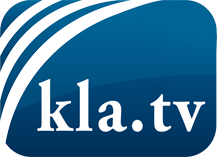 was die Medien nicht verschweigen sollten ...wenig Gehörtes vom Volk, für das Volk ...tägliche News ab 19:45 Uhr auf www.kla.tvDranbleiben lohnt sich!Kostenloses Abonnement mit wöchentlichen News per E-Mail erhalten Sie unter: www.kla.tv/aboSicherheitshinweis:Gegenstimmen werden leider immer weiter zensiert und unterdrückt. Solange wir nicht gemäß den Interessen und Ideologien der Systempresse berichten, müssen wir jederzeit damit rechnen, dass Vorwände gesucht werden, um Kla.TV zu sperren oder zu schaden.Vernetzen Sie sich darum heute noch internetunabhängig!
Klicken Sie hier: www.kla.tv/vernetzungLizenz:    Creative Commons-Lizenz mit Namensnennung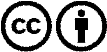 Verbreitung und Wiederaufbereitung ist mit Namensnennung erwünscht! Das Material darf jedoch nicht aus dem Kontext gerissen präsentiert werden. Mit öffentlichen Geldern (GEZ, Serafe, GIS, ...) finanzierte Institutionen ist die Verwendung ohne Rückfrage untersagt. Verstöße können strafrechtlich verfolgt werden.